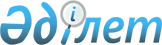 Об установлении публичного сервитута на земельные участки
					
			Утративший силу
			
			
		
					Постановление акимата города Костаная Костанайской области от 5 мая 2021 года № 837. Утратило силу постановлением акимата города Костаная Костанайской области от 15 мая 2023 года № 869
      Сноска. Утратило силу постановлением акимата города Костаная Костанайской области от 15.05.2023 № 869 (вводится в действие со дня официального опубликования).
      В соответствии со статьей 18, пунктом 4 статьи 69 Земельного кодекса Республики Казахстан, статьей 31 Закона Республики Казахстан "О местном государственном управлении и самоуправлении в Республике Казахстан" акимат города Костаная ПОСТАНОВЛЯЕТ:
      1. Установить товариществу с ограниченной ответственностью "ВИП - 17" публичный сервитут в целях прокладки и эксплуатации коммунальных, инженерных, электрических и других линий и сетей на земельные участки по объектам, согласно приложению к настоящему постановлению.
      2. Контроль за исполнением настоящего постановления возложить на курирующего заместителя акима города Костаная.
      3. Настоящее постановление вводится в действие со дня его подписания.
      1. "Проектирование и строительство многоэтажного жилого дома" по адресу: город Костанай, улица Толстого, 27", расположенного по адресу: город Костанай, в границах улиц Г. Каирбекова - Гоголя – проспекта Абая (трансформаторная подстанция 413), общей площадью 0,9 гектар;
      2. "Проектирование и строительство многоэтажного жилого дома" по адресу: город Костанай, улица Толстого, 27" , расположенного по адресу: город Костанай, улиц Толстого - Сьянова (тепловая камера 1), общей площадью 0,5 гектар;
      3. "Проектирование и строительство многоэтажного жилого дома" по адресу: город Костанай, улица Толстого, 27" , расположенного по адресу: город Костанай, улицы Г. Каирбекова - проспекта Аль-Фараби (общий распределительный шкаф - 50/11), общей площадью 0,7 гектар;
      4. "Проектирование и строительство многоэтажного жилого дома" по адресу: город Костанай, улица Толстого, 27", расположенного по адресу: город Костанай, улица Г. Каирбекова (1 пикет колодец 0), общей площадью 0,3 гектар.
					© 2012. РГП на ПХВ «Институт законодательства и правовой информации Республики Казахстан» Министерства юстиции Республики Казахстан
				
      Аким 

К. Ахметов
Приложениек постановлению акимата